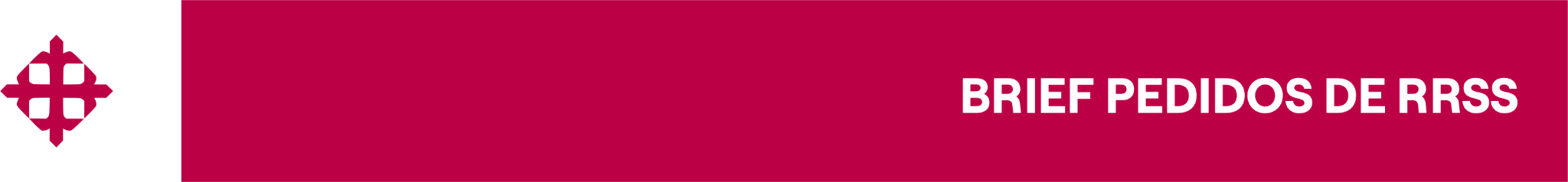 Universidad Católica Santiago de GuayaquilDetallar a continuación el tipo de comunicación o formato que solicita ubicando una “x” del lado derecho. *Si solicita Comunicación Interna detallar el grupo objetivo al que se debe dirigir la comunicación (alumnos, docentes, administrativos, etc.)*Si solicita Comunicación Externa (Posteos en RRSS) indicar el medio o formato digitalEVENTOS/ CHARLAS(Llenar lo que corresponda. Si no aplica indicar N/A)NOTICIAS / CONCURSOS/OTROS(Llenar lo que corresponda. Si no aplica indicar N/A)Importante:Incluir en el correo imagen referencial en alta calidad del o de los expositores (mínimo 800 px de calidad de imagen e indicar a quién pertenece en el título)Incluir en el correo imagen de referencia que debe llevar el arte. (mínimo 800 px de calidad de imagen)En el caso de requerir otro de formato especificar:De acuerdo a los tipos de formato marcar con una X  en cual solicita la elaboración del arte. Tipo de comunicación:Marcar con un X el arte que solicita:Interna: mailing y whatsappXExterna: Redes Sociales UCSGXAutoridades, Docentes, funcionarios, Administrativos,  EstudiantesFacebookxInstagramxLinkedInYoutubeContenido página webxCreación de Reels y/o videosNombre del evento (Título que quiere que tenga el arte): EL PATIODescripción/ objetivo del mismo: Consiste en la exposición de los mejores trabajos de los alumnos, el que está dirigido a toda la comunidad universitaria, estudiantes de colegios y público general interesados en el Diseño Gráfico y sus procesosHora: 09H00 a 14H00.Lugar: Instalaciones de la FacultadFecha:lunes 22 y martes 23 de agosto de 2022 Plataforma con link - código de acceso (en caso de existir):¿Quién organiza? Facultad, Carrera, Unidad y/o Dirección (Indicar cuenta de Instagram si es posible)Carrera de Diseño GráficoExpositores invitados (Indicar título, detalle que quiere incluir y cuentas de Instagram si es posible):Charla Félix Hurtado (¿Cómo hice Sold Out de una  colección de NFTs?) Charla Briggitte Becerra (Tema: Fotografía y composición) Punto de contacto/ correo: Fernanda.sanchez01@cu.ucsg.edu.ecIndicar si el evento es gratuito o pagado: GratuitoDetallar algún otro contenido que debe llevar el arte: resumir los puntos claves de relevancia para la UCSG a comunicar adicional al solicitado previamente.Nombre o Tema (Título que quiere que tenga el arte):AGRADEZCO UTILIZAR LOS ARTES ADJUNTOS Descripción: Objetivo de Comunicación (Qué necesito que el grupo objetivo conozca, entienda y/o haga)Hora: Lugar: Fecha:Plataforma con link - código de acceso (en caso de existir):¿Quién organiza? Facultad, Carrera, Unidad y/o Dirección (Indicar cuenta de Instagram si es posible)Expositores invitados (Indicar título, detalle que quiere incluir y cuentas de Instagram si es posible):Punto de contacto/ correo: Indicar si la actividad es gratuito o pagado: Marcar con un X el arte que solicita e indicar medidas:Roll upFlyerTrípticoBrochureCatálogo universitarioBannersVallas SeñaléticasCartelesMateriales promocionalesPlantillas de presentaciónPaletas digitalesOtros (especificar si se requiere otro medio)